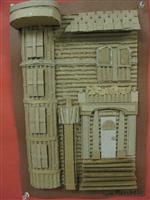 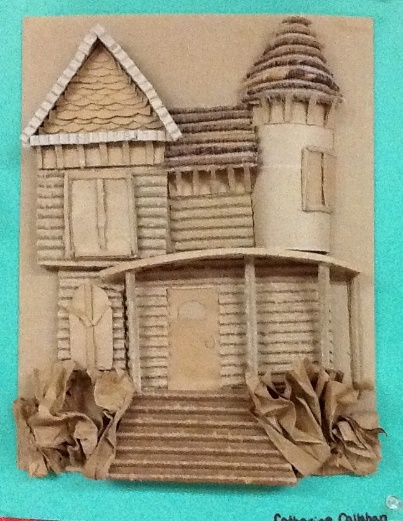 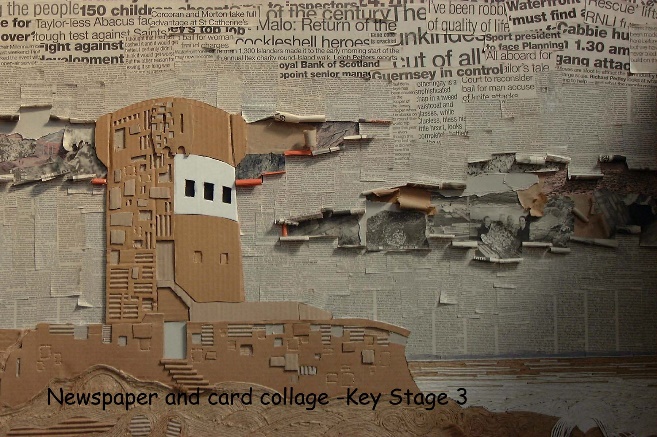 Organic Low Relief Cardboard Architecture: AssessmentName: __________________________________________________________3-D Art and Design      Grade: ______ Day: ______  Directions: Circle the boxes that best describes your artwork.  Then answer the questions on the back.1. Describe how you applied the idea of organic architecture to your house/building._____________________________________________________________________________________________________________________________________________________________________________________________________________________________________________________________________________________________________________________________________________________________________________________________________________________________________________________________2. Do you think you were successful in creating a convincing foreground and background?  Explain why, citing evidence from your artwork.____________________________________________________________________________________________________________________________________________________________________________________________________________________________________________________________________________________________________________________________________________________________________3. You used mostly recycled elements to construct your sculpture.  Which materials did you enjoy working with the most and how is this different from more traditional sculpture materials like clay?____________________________________________________________________________________________________________________________________________________________________________________________________________________________________________________________________________________________________________________________________________________________________1234Creativity-took risks-uniquenessThe artwork has minimal manipulation of materials and design.The artwork shows inconsistent areas of creative manipulation of materials or design.The artwork shows some creative manipulation of materials and/or design.The artwork is sophisticated and creative showing inventive manipulation of materials and/or design.Organic Architecture1. house/building fits the environmental location2. includes environmental elements3. design matches the function of the buildingThe artwork does not show the idea organic architecture.   The artwork makes an attempt to show the idea of organic architecture and may represent one of the three componentsThe artwork shows the basic idea of organic architecture through the three components.The artwork clearly shows the idea of organic architecture through the sophisticated demonstration of the three components.   Craftsmanship-pieces are securely attached -materials are cut well; edges are smooth-glue/pencil does not showThe artwork shows little evidence of effort or care in working with the materials.The artwork shows inconsistent craftsmanship.The artwork shows very good craftsmanship and care.The artwork shows excellent craftsmanship, thought, and care. Foreground/Background-details-overlapping-size-placementThe artwork does not show a foreground and background.The artwork shows an attempt at creating foreground and background but it is not convincing.The artwork shows a foreground and background using some techniques.The artwork clearly shows a convincing foreground and background using varied techniques.On timeThe artwork is less than ½ completed by the due date. The artwork is partially completed by the due date.The artwork is completed by the due date.The artwork is completed by the due date – clearly marked with name- and assessment with name is carefully attached.